            Виставка «Друзі нашої оселі»Щорічно до Всесвітнього дня домашніх тварин бібліотека Іванівського ліцею організовує виставку. Діти із задоволенням відвідують її. До уваги читачів література до даної теми, а також іграшки домашніх улюбленців.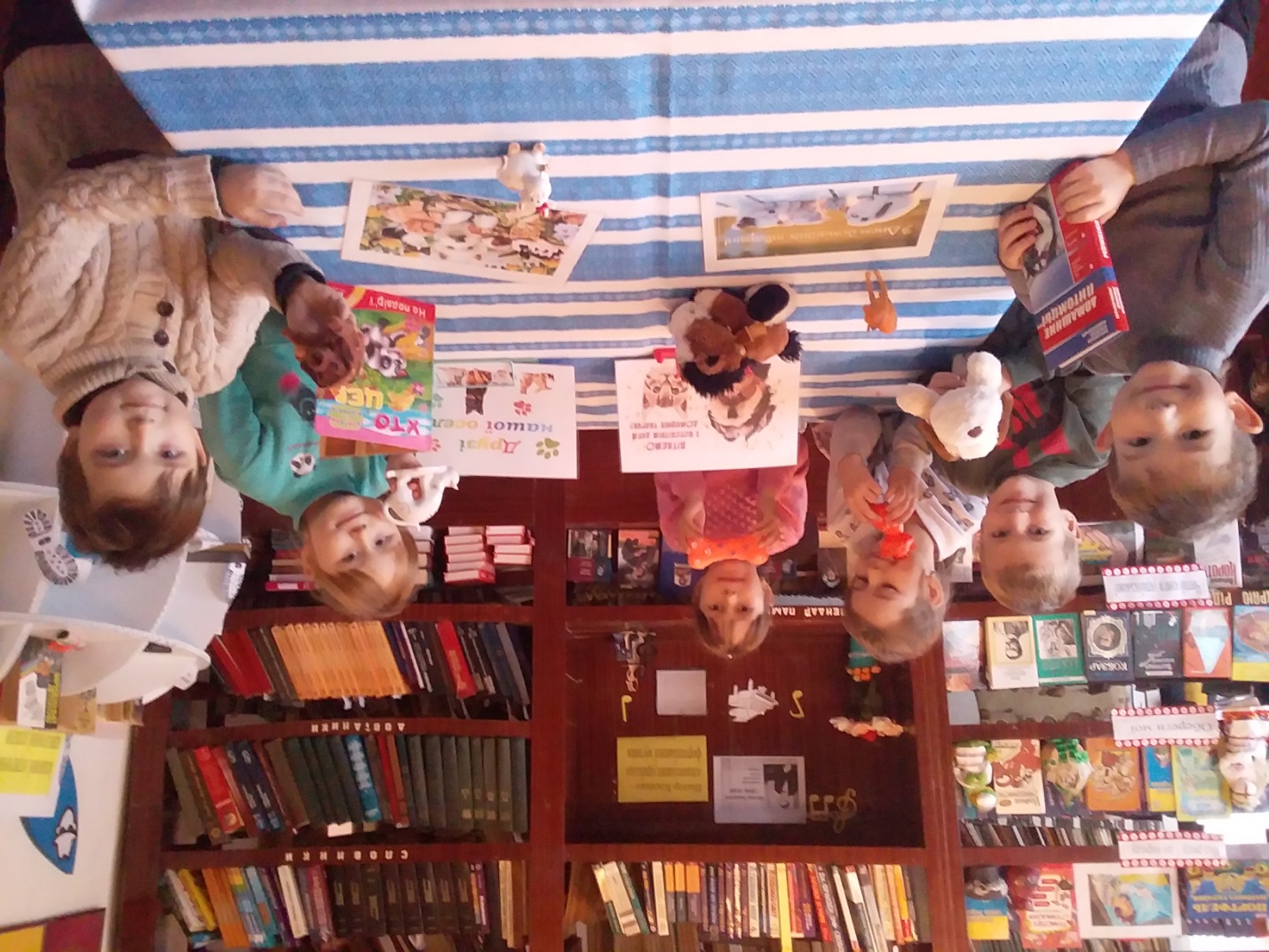 